Посиделки с лесовичком.
Здравствуйте родители и ребята!

Сегодня изучаем тему "Часть – целое»
1. Развивающая онлайн игра "Часть и целое" https://www.igraemsa.ru/igry-dlja-detej/igry-na-logiku-i-myshlenie/detskaja-razvivajushaja-igra-chast-i-celoe
2. Делаем зарядку с капитаном крабом: https://youtu.be/fDE6it-Nexc3. Поделка «Пазл». Нарисовать картинку или раскрасить раскраску. Затем разрезать ее на части и учиться составлять
Фото ваших поделок  можно отправить на нашем сайте http://cdutt.sugomak.ru в разделе "Связаться с нами".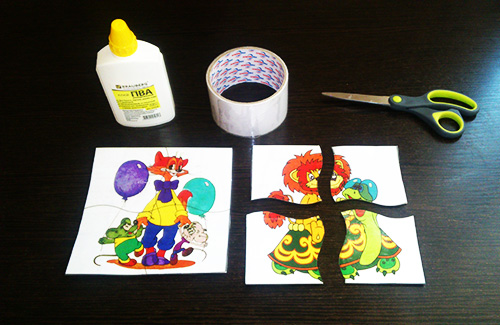 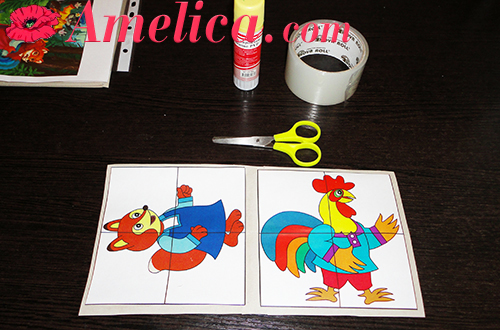 